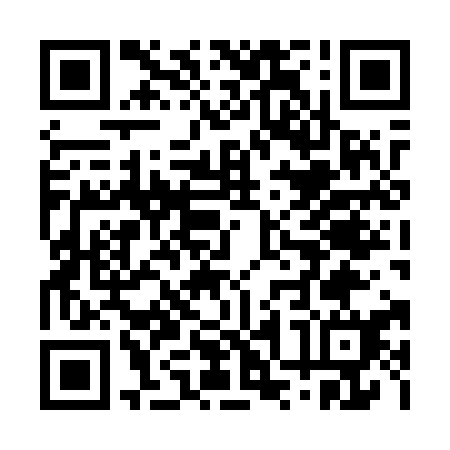 Prayer times for Abadi Gulmil, PakistanWed 1 May 2024 - Fri 31 May 2024High Latitude Method: Angle Based RulePrayer Calculation Method: University of Islamic SciencesAsar Calculation Method: ShafiPrayer times provided by https://www.salahtimes.comDateDayFajrSunriseDhuhrAsrMaghribIsha1Wed4:005:3012:143:546:588:292Thu3:595:2912:143:546:598:303Fri3:575:2812:143:547:008:314Sat3:565:2712:143:547:008:325Sun3:555:2612:143:547:018:336Mon3:545:2512:133:547:028:347Tue3:535:2512:133:557:038:358Wed3:515:2412:133:557:038:369Thu3:505:2312:133:557:048:3710Fri3:495:2212:133:557:058:3811Sat3:485:2112:133:557:068:3912Sun3:475:2112:133:557:068:4013Mon3:465:2012:133:557:078:4114Tue3:455:1912:133:557:088:4215Wed3:445:1812:133:557:088:4316Thu3:435:1812:133:557:098:4417Fri3:425:1712:133:557:108:4518Sat3:415:1612:133:557:108:4619Sun3:405:1612:133:557:118:4720Mon3:395:1512:133:557:128:4821Tue3:395:1512:133:557:138:4922Wed3:385:1412:143:557:138:5023Thu3:375:1412:143:557:148:5124Fri3:365:1312:143:567:158:5225Sat3:365:1312:143:567:158:5326Sun3:355:1212:143:567:168:5327Mon3:345:1212:143:567:168:5428Tue3:345:1212:143:567:178:5529Wed3:335:1112:143:567:188:5630Thu3:325:1112:143:567:188:5731Fri3:325:1112:153:567:198:58